Nuestras historias revelan taller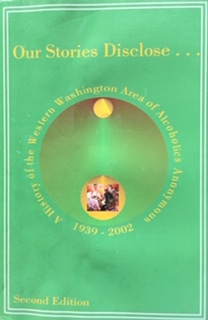 Sábado, 20 de julio de 201910:00 AM a 2:00 PMOrganizado por el distrito 24, Área 72Centro de ancianos de la comunidad Mountlake Terrace23000 DrMountlake Terrace, WA 98043Reunión informativa abierta a todo el área 72 grupos basos, distritos, intergrupos y salones que escriben sus historias de grupo en casa para los nuevos 3a libro de edición.El grupo compartirá su experienciaLos invitados incluyen a Don y a Mary de la zona 72 nuestra historia revela ComitéSe proporcionará pizza. Por favor, traigan una guarnición para compartir.La interpretación de ASL o español debe solicitarse antes del 1 de juliPara más información, comuníquese con:Mike B.  Distrito 24, Alt M.C.D.    mikebourgette@comcast.netRita N.   Distrito 24, Alt Archivos    renolan@comcast.net